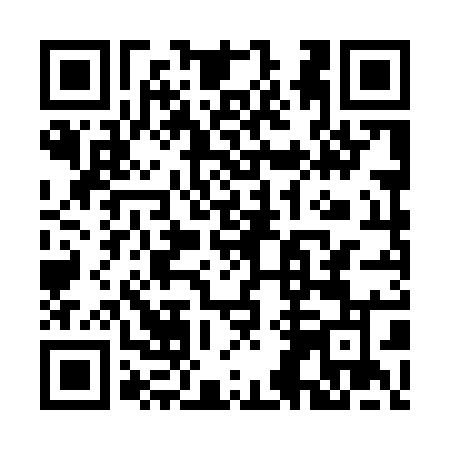 Ramadan times for Oberthann, GermanyMon 11 Mar 2024 - Wed 10 Apr 2024High Latitude Method: Angle Based RulePrayer Calculation Method: Muslim World LeagueAsar Calculation Method: ShafiPrayer times provided by https://www.salahtimes.comDateDayFajrSuhurSunriseDhuhrAsrIftarMaghribIsha11Mon4:504:506:3512:243:346:136:137:5212Tue4:484:486:3212:233:356:156:157:5413Wed4:464:466:3012:233:366:176:177:5514Thu4:434:436:2812:233:366:186:187:5715Fri4:414:416:2612:223:376:206:207:5816Sat4:394:396:2412:223:386:216:218:0017Sun4:374:376:2212:223:396:236:238:0218Mon4:344:346:2012:223:406:246:248:0319Tue4:324:326:1812:213:416:266:268:0520Wed4:304:306:1612:213:426:276:278:0721Thu4:274:276:1412:213:436:296:298:0922Fri4:254:256:1212:203:446:306:308:1023Sat4:234:236:1012:203:446:316:318:1224Sun4:204:206:0812:203:456:336:338:1425Mon4:184:186:0512:203:466:346:348:1626Tue4:164:166:0312:193:476:366:368:1727Wed4:134:136:0112:193:486:376:378:1928Thu4:114:115:5912:193:496:396:398:2129Fri4:084:085:5712:183:496:406:408:2330Sat4:064:065:5512:183:506:426:428:2431Sun5:035:036:531:184:517:437:439:261Mon5:015:016:511:174:527:457:459:282Tue4:584:586:491:174:527:467:469:303Wed4:564:566:471:174:537:487:489:324Thu4:534:536:451:174:547:497:499:345Fri4:514:516:431:164:557:517:519:366Sat4:484:486:411:164:557:527:529:387Sun4:464:466:391:164:567:547:549:408Mon4:434:436:371:154:577:557:559:429Tue4:414:416:351:154:577:577:579:4410Wed4:384:386:331:154:587:587:589:46